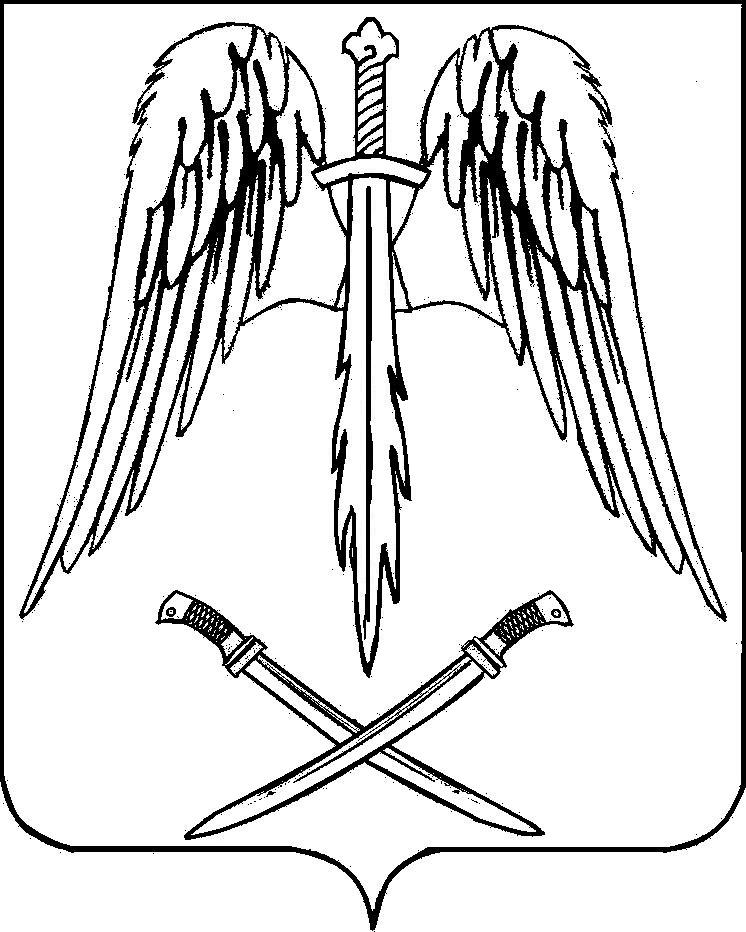 ПОСТАНОВЛЕНИЕАДМИНИСТРАЦИИ АРХАНГЕЛЬСКОГО СЕЛЬСКОГО ПОСЕЛЕНИЯ ТИХОРЕЦКОГО РАЙОНА от 01.02.2013					                                                       № 18станица  АрхангельскаяО внесении изменений в постановление  администрации Архангельского сельского поселения Тихорецкого района от 5 декабря 2012 года № 249 «Об утверждении долгосрочной муниципальной целевой программы «Развитие субъектов малого и среднего предпринимательства в Архангельском сельском поселении Тихорецкого района на 2013-2015 годы»В целях реализации государственной политики, направленной на поддержку и развитие малого и среднего предпринимательства на территории Архангельского сельского поселения Тихорецкого района, в соответствии с Федеральным законом от 24 июля 2007 года № 209-ФЗ «О развитии малого и среднего предпринимательства в Российской Федерации», Законом Краснодарского края от 4 апреля 2008 года № 1448-КЗ «О развитии малого и среднего предпринимательства в Краснодарском крае», учитывая протест Тихорецкой межрайонной прокуратуры № 6/62169 от 17 января 2013 года, п о с т а н о в л я ю:1.Внести в постановление  администрации Архангельского сельского поселения Тихорецкого района от 5 декабря 2012 года № 249 «Об утверждении долгосрочной муниципальной целевой программы «Развитие субъектов малого и среднего предпринимательства в Архангельском сельском поселении Тихорецкого района на 2013-2015 годы» следующее изменение: дополнить приложение к постановлению пунктом 6 следующего содержания:«6.Условия и порядок оказания поддержки субъектам малого и среднего предпринимательстваПоддержка в рамках настоящей Программы предоставляется субъектам малого и среднего предпринимательства, отвечающим условиям, установленным  статьей 4 Федерального закона от 24 июля 2007 года № 209-ФЗ «О развитии малого и среднего предпринимательства в Российской Федерации» и: -зарегистрированным в установленном порядке на территории Архангельского сельского поселения Тихорецкого района;-не находящимся в стадии реорганизации, ликвидации или банкротства;-не имеющим просроченную задолженность по налоговым и иным обязательным платежам, а также по начисленным, но неуплаченным штрафам и пеням в бюджеты всех уровней и во внебюджетные фонды (за исключением  задолженности, по которой оформлены в установленном порядке соглашения о реструктуризации, соблюдаются графики погашения задолженности и своевременно осуществляются текущие платежи).	Поддержка в рамках настоящей программы носит заявительный характер. При обращении за оказанием поддержки субъекты малого и среднего предпринимательства должны представить документы, подтверждающие их соответствие условиям, установленным статьей 4 Федерального закона от 24 июля 2007 года № 209-ФЗ «О развитии малого и среднего предпринимательства в Российской Федерации». По результатам рассмотрения документов субъекта малого и среднего предпринимательства принимается решение о соответствии или несоответствии субъекта малого и среднего предпринимательства условиям предоставления поддержки в рамках Программы. В оказании поддержки может быть отказано в случае, если:-не представлены документы, определенные Программой, или представлены недостоверные сведения и документы;- не выполнены условия оказания поддержки;-ранее в отношении заявителя - субъекта малого и среднего предпринимательства было принято решение об оказании аналогичной поддержки и сроки ее оказания не истекли;-с момента признания субъекта малого и среднего предпринимательства допустившим нарушение порядка и условий оказания поддержки, в том числе не обеспечившим целевого использования средств поддержки, прошло менее чем три года.Общий срок рассмотрения заявления и документов субъекта малого и среднего предпринимательства, претендующего на получение поддержки, не может превышать одного месяца со дня приема документов. О решении, принятом по  обращению, субъект малого и среднего предпринимательства должен быть проинформирован в течение пяти дней со дня его принятия.».2.Постановление вступает в силу со дня его подписания.Глава Архангельского сельского поселения Тихорецкого района                                  		            В.В.Трифонов